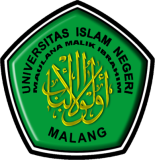 UNIVERSITAS ISLAM NEGERI MAUALANA MALIK IBRAHIM MALANGNomor  SOPFS.UIN-QA/SOP.01.01UNIVERSITAS ISLAM NEGERI MAUALANA MALIK IBRAHIM MALANGTanggalPembuatanUNIVERSITAS ISLAM NEGERI MAUALANA MALIK IBRAHIM MALANGTanggalRevisi01 Desember 2017UNIVERSITAS ISLAM NEGERI MAUALANA MALIK IBRAHIM MALANGTanggalEfektif01 Januari 2018UNIVERSITAS ISLAM NEGERI MAUALANA MALIK IBRAHIM MALANGDisahkanOlehDekan Fakultas SyariahDr. H. Saifullah, M.HumSOP KEPENASEHATAN AKADEMIKSOP KEPENASEHATAN AKADEMIKSOP KEPENASEHATAN AKADEMIKDekan Fakultas SyariahDr. H. Saifullah, M.HumDasarhukum:Kualifikasi Pelaksana:Undang-undang Nomor 20 Tahun 2003 tentang Sistem Pendidikan NasionalPeraturan Pemerintah RI No. 17 Tahun 2010 jo No. 66 Tahun 2010 tentang Pendidikan TinggiPermenpan Nomor 15 Tahun 2014 Tentang Pedoman Standar Pelayanan Dengan Rahmat Tuhan Yang Maha Esa Menteri Pendayagunaan Aparatur Negara Dan Reformasi Birokrasi Republik IndonesiaPermenpan Nomor 35 Tahun 2012Peraturan Menteri Agama Republik Indonesia Nomor 15 tahun 2017 Tentang Statuta Universitas Islam Negeri  Maulana Malik Ibrahim MalangKetua/Sekretaris Prgram StudiDosen Pembimbing AkademikMahasiswaStaf JurusanKeterkaitan dengan SOP:Peralatan/perlengkapan:SOP Pemprograman AkademikAlamri BerkasATKPeringatan:Pencatatan dan PendaftaranMahasiswa selama satu semester minimal telah melakukan kepenasehatan akademik 4 kali.Jurusan memberikan dan membuat form konsultasi untuk dosen dan mahasiswaData mahasiswa aktifNoAktivitasPelaksanaPelaksanaPelaksanaPelaksanaPelaksanaPelaksanaMutu BakuKet.NoAktivitasMahasiswaDosen Pembimbing AkademikKetua/SekretarisProgram StudiStaff JurusanKelengkapanWaktuOutput1Mahasiswa mengambil/mengunduh Form penasehatan akademik di jurusanForm penasehatan akademik3 menit2Mahasiswa mengisi Form penasehatan akademik di jurusan dan diserahkan ke Dosen dan Dosen melakukan kepenasehatan dan mengisi materi kepenasehatan dalam formForm penasehatan akademik3 MenitForm penasehatan akademik yang sudah tertanda tangani3Dosen menyerahkan form kepenasehatan akademik pada staff jurusan diakhir semester diketahui oleh ketua/sekretaris jurusan.Form penasehatan akademik yang sudah terisi3 MenitForm penasehatan akademik yang sudah terisi dan divalidasi oleh Ketua/Sekretaris JurusanAkhir semester